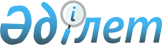 Об определении специально отведенных мест для осуществления выездной торговли на территории города Петропавловска
					
			Утративший силу
			
			
		
					Постановление акимата города Петропавловска Северо-Казахстанской области от 29 декабря 2018 года № 1967. Зарегистрировано Департаментом юстиции Северо-Казахстанской области 4 января 2019 № 5143. Утратило силу постановлением акимата города Петропавловска Северо-Казахстанской области от 26 апреля 2023 года № 515
      Сноска. Утратило силу постановлением акимата города Петропавловска Северо-Казахстанской области от 26.04.2023 № 515 (вводится в действие по истечении десяти календарных дней после дня его первого официального опубликования).
      В соответствии с пунктом 2 статьи 31 Закона Республики Казахстан от 23 января 2001 года "О местном государственном управлении и самоуправлении в Республике Казахстан", подпунктами 2), 3) статьи 8, пунктом 2 статьи 27 Закона Республики Казахстан от 12 апреля 2004 года "О регулировании торговой деятельности" акимат города Петропавловска ПОСТАНОВЛЯЕТ:
      1. Определить специально отведенные места для осуществления выездной торговли на территории города Петропавловска, согласно приложению к настоящему постановлению.
      2. Коммунальному государственному учреждению "Отдел предпринимательства и сельского хозяйства акимата города Петропавловска" в установленном законодательством Республики Казахстан порядке обеспечить:
      1) государственную регистрацию настоящего постановления в Республиканском государственном учреждении "Департамент юстиции Северо-Казахстанской области Министерства юстиции Республики Казахстан";
      2) в течение десяти календарных дней со дня государственной регистрации настоящего постановления направление его копии в бумажном и электронном виде на казахском и русском языках в Северо-Казахстанский региональный центр правовой информации–филиал Республиканского государственного предприятия на праве хозяйственного ведения "Республиканский центр правовой информации" для официального опубликования и включения в Эталонный контрольный банк нормативных правовых актов Республики Казахстан;
      3) размещение настоящего постановления на интернет-ресурсе акимата города Петропавловска после его официального опубликования.
      3. Контроль за исполнением настоящего постановления возложить на заместителя акима города Петропавловска, курирующего данную сферу.
      4. Настоящее постановление вводится в действие по истечении десяти календарных дней после дня его первого официального опубликования. Специально отведенные места для осуществления выездной торговли на территории города Петропавловска
      Сноска. Приложение 1 с изменением, внесенным постановлением акимата города Петропавловска Северо-Казахстанской области от 30.04.2021 № 657 (вводится в действие по истечении десяти календарных дней после дня его первого официального опубликования).
					© 2012. РГП на ПХВ «Институт законодательства и правовой информации Республики Казахстан» Министерства юстиции Республики Казахстан
				
      Аким города 

М. Тасмаганбетов
Приложение к постановлению акимата города Петропавловска Северо-Казахстанской области от ___ ______ 2018 года № ___
№ п/п
Специально отведенные места
1.
Пересечение улиц имени Аубакира Исмаилова и Нұрсұлтан Назарбаев, в районе остановки общественного транспорта.
2.
Улица Ивана Яковлевича Смирнова, в районе гостиницы "Заря".
3.
Улица имени Аягана Шажимбаева, в районе дома № 60.
4.
Улица Г.Мусрепова, в районе ателье "Башмачок".
5.
Улица И.П. Шухова, в районе дома № 38.
6.
Улица имени Каттая Кеншинбаева, в районе дома № 12.
7.
Улица Батыр Баян, в районе коммунального государственного учреждения "Школа-детский сад № 26" коммунального государственного учреждения "Отдел образования акимата города Петропавловска".
8.
Улица Коминтерна, в районе специализированного торгового павильона "Дары моря".
9.
Улица Украинская, № 181, в районе авторазбора.
10.
Улица имени четырежды героя Советского Союза Жукова Георгия Константиновича, в районе дома № 42.